Using at least 7 of the following terms, create a graphic organizer- (see example on my website) using Comic Life that depicts what each tool is used for. Choose 7 of the following tools or descriptions of a graphics program.Selection tool -Pencil Toolvector graphic stylus layering (of—pictures- show example)clip art workspace Eyedropper color palette resolution bitmapped graphicgraphics tablet paint program pixel Raster GraphicFor each of the 7 that you choose, find a graphic that represents each of these tool- use your snipping tool to get pictures of each tool. Include a brief description of what each tool does. Put the name and definition of each tool in a balloonMy example on my website shows what is called a “landscape” format. Landscape is where the form you use is wider in length rather than taller. You may use any template in Comic Life that you wish. To use a “landscape” template like the example-Open Comic LifeClick File in the menu, then “new from template chooser”Look on left column and find “Single Panels”Then choose the template called “2 Captions Landscape”. You will have to delete the 2 captions in the template. This is what it looks like in Comic Life.AFTER ALL IS FINISHED, EXPORT AS AN IMAGE FROM COMIC LIFE TO YOUR DESKTOPUPLOAD TO HUB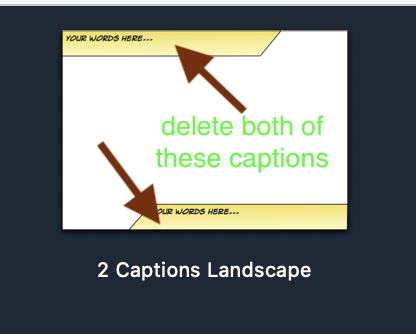 